Profiles from ExileThe Life and Times of Don Isaac AbarbanelNotes to Shiur on the life of Abarbanel Born in Lisbon in 1437 into a wealthy family. His father was wealthy and politically connected. Father, Don Yehuda was the financier of Prince Fernando son of the king of Portugal. Abranbanel born in Seville. Seville commercial center where Jews become powerful and as is the case, becomes source for economic and religious. Seville home to massacres of  1391 and inquisition opens its first tribunals there in 1481. Jewish leaders there needed to be able to combat Religious dogma and the Abarbanel family does so though his grandfather Don Shmuel converts to Christianity at least publicly and eventually finds an excuse to leave into Portugal – still took time especially since he was a high level converso. Portugal – in 1385 had fought battle of aljubarrota when beat Castile. Struggling for national identity, Jews practice is ok. When fighting Moslem influence from Castile portugese were happy to welcome the Jewish colonizers and traders – in general open to anyone with nationalistic tendencies. Still, Europe home to Church supremacy and the Jew needed to wear badge (1391) and cannot serve in royal service (1404) but both laws not kept.  Alfonso king strong defender of the Jews including in the face of the challenges from the Burghers. אברבנאל יהושע הקדמהשלו הייתי בביתי בית והון נחלת אבות בית מלא ברכת ה' בלשבונ"ה המהוללה עיר ואם במלכות פורטוגא"ל, שם צוה ה' את הברכה באסמי העושר והכבוד לפני ותענוגות בני האדם, בניתי לי בתים ועליות מרווחות, ביתי בית ועד לחכמים, כי שמה ישבו כסאות למשפט, ומשם יפרד מפי ספרים ומפי סופרים טוב טעם ודעת ויראת ה', בביתי ובחומותי הון עתק וצדקה יד ושם תורה וגדולה כגבורים אשר מעולם. ורענן בהיכל המלך דון אלפונש"ו מלך גבור ומשל ממשל רב וירד מים עד ים וכל אשר יעשה יצליח. מלך יושב על כסא דין עושה חסד משפט וצדקה בארץ, מלך בוטח בה' ירא וסר מרע דורש טוב לעמו, מלך בהתאסף ראשי עם חכם ומי כמוהו מורה. אכל מעץ הדעת חן ושכל טוב ולא אבא ה' גם אל עץ החיים ישלח ידו, וכחזקתו בעושרו פקד ה' את עמו לתת להם לחם, ריוח והצלה עמד ליהודים, בצלו חמדתי וישבתי והייתי קרוב אליו והוא נשען על ידי, וכל הימים אשר הוא חי על האדמה על היכל מלכותא די בבל מהלך הוית.  King Alfonzo is successful in his conquests – including expedition to North Africa in 1471. He captures Arzilla and Abarbanel is given chance to redeem the Jews from there for 10,000 doubloons. Jews also help finance portugal’s other conquests. Including the war with castile (1479) and in particular Abarbanel endears self to the wealthy Braganza family and enters king’s court… all good  but on August 18, 1481 Alfonso dies from the plague at 49 years oldReplaced by Joao II who was all of 29 was identified in Abarbanel in a horrible wayאברבנאל שמואל ב פרק כדזהו מה שראיתי לכתוב בפרוש הספר והיתה התחלתו ביום הראשון לחדש טבת והשלמתיו ביום הצום, י"ג יום לחדש אדר משנת מאתים וארבעים וארבע לפרט האלף השישי. אודה ה' מאד בפי ואגדלנו בתודה, כי הלבישני בגדי דעת מעיל תבונה יעטני, ויתן בפי חן ובשכל טוב, ויעירני כאיש אשר יעור משנתו להבין אמרי בינה, אליו פי קראתי הושיעה המלך, אל אלוה דלפה עיני הוא אלהא אלהין אלקי תהלתי אל תחרש, למשופטי אתחנן שופט צדק ואמת, שפטני אלקים וריבה ריבי מגוי לא חסיד מאיש מרמה ועולה תפלטני ביל"או:King manipulates the Bragzana familyאברבנאל יהושע הקדמהויהי היום יום צרה ותוכחה ונאצה לכל עמו ולישראל נחלתו בני יעקב בחיריו, היום ההוא היה חושך ונפל למשכב, ובאשר שכב שם נפל שדוד, קור וחום יום ולילה לא ישבותו, ובימים אחדים עלה מות בחלוניו קפדה בארמנו, היא היתה אם כל חי, ותקח את המאכלת לשחוט את בנה ותשחטהו כמשפט כדרך כל הארץ, אז חלף רוח ויעבור זו כחו לאלוהו כמוץ יסוער מגורן וכעשן מארובה, ונותרה בת ציון כסוכה בכרם באין משען ומשענה, סר צלם מעליהם וימררו את חייהם בצום ובכי ומספד אבל גדול ליהודים, וירב בבת יהודה תאניה ואניה, ואני נהייתי ונחלתי חבלים נפלו לי באבלו צרה כמכביר', עלי תשתפך נפשי ואתמשל כעפר ואפר. וימלוך בנו תחתיו דון יוא"ן מלך חדש אשר לא ידע, הפך לבו לשנוא שריו ולהתנכל בעבדיו, ויתנכר לכל אוהבי אביו הפרתמים ושרי המדינות היושבים ראשונה במלכות במדרגת שלמות ומעלה, הקרובים אליו עצם מעצמיו ובשר מבשרו, ויתנכל אליהם לאמר בני מות אתם, כי קשרתם עלי כלכם לתת אותי ואת ארצי בידי מלכי ספרד, ויתפוש מהם שר וגדול ומשנה למלך (והוא יושב לבטח עמו) וימת אותו בחרב, ואחיו הנשארים הרה נסו ברחו לנפשם, כי נבהלו מפניו בראותם כי נפל שיאם ומת גבורם נשיא בית אב להם, ויחפזו ללכת כי אמרו כלנו מתים וכן נגוזו ועבר, ויקח המלך את כל ארצם ואת כל אשר להם ויאבד את כל זרע הממלכהAbarbanel himself is also marked and runs away to Castile to save own life…אברבנאל יהושע הקדמהגם בי התאנף המלך על לא חמס בכפי ואין מרמה בפי, ביען מימי קדם קדמתא בימים הראשונים (היו טובים מאלה) היתה אהבתי עצומה את השרים הנרדפים האלה וידמו למו עצתי, דבר האיש אדוני הארץ עלי קשות, בעוצם ידו ישטמני ויתן אותי בקושרים לאמר, כי לא יעשו האנשים האלה דבר בלתי אם נגלה לי סודם הקשורים ובתי הנפש ונפשי קשורה בנפשם. ואנשים בני בליעל אשר חשבו לדחות פעמי לקחת כל אשר לי זממו שננו לשונם כמו נחש, וידברו עלי רעה אשר לא צויתי ולא עלתה על לבי, ובתוך ההפכה והנה שלח אלי משלחת מלאכי רעים לאמר, המלך דבר רדה אלי אל תעמד, ואעש ככל אשר צוני ואלך למסעי, ואני בתומי הולך אל מקום אשר דבר המלך ודתו מגיע, ויהי בדרך במלון והנה איש עומד לנגדי ויאמר אלי אל תקרב הלום המלט על נפשך כי עת רעה היא, וכי שמעתי דבת רבים מגור מסביב האומרים לנפשי עליך ברית יכרותו, ועולם הפוך ראיתי אין אמת ואין חסד ואין יראת אלהים בארץ, ועיני ראו ולא זר קדושים אשר בארץ המה ואדירי כל חפצי בם אשר קומטו בלא עת, ואף לא פעלו עולה עלימו אבד כלח ועזבו לאחרים חילם, אמרתי אני אל לבי אנא אני בא, אני ידעתי את האיש ואת שיחו איש חמודות בוצע בצע, את נפש בעליו יקח לשלול שלל ולבוז בז, חמת מלך מלאכי מות יתר ידו ויבצעני, ומי יאמר לו מה תעשה, מה יועילני זהב וכסף? המה ירדפוני והמה יהיו בעוכרי. מה ימלצו לחכי שדות וכרמים בתים מלאים כל טוב? המה ירמוני והמה יארבו לדמי, ויהי עושרי עושר שמור לבעליו לרעתו, הנה מה טוב ומה נעים להחיות את נפשי, והייתי רק עשוק וגזול כל הימים, על כן על כל דברי האגרת הזאת עזבתי נטשתי את נחלתי, האשה אשר הוכיח ה', הילדים אשר חנן אלקים וכל אשר לי, ואמלטה רק אני לבדי, ואקום בעוד לילה ושמתי לדרך פעמי, מפני צר"ה גברתי אנכי ברחתי, וכי פתאום בא אידי כמוץ גנבתו סופה, לא נדבק בידי מאומה מן החרם, ואתמלטה בעור שיני, השמש יצא על הארץ והקול נשמע בית פרעה והרצים יצאו דחופים בדבר המלך לאמר, רדפו ותפשוהו אחת דמו להמית, יחד יבואו גדודיו ויסולו עלי דרכם, ורוכבי הרכש האחשתרנים רדפו אחרי כל היום ההוא וכל הלילה דרך המדבר, ובחמלת ה' עלי לא נתנם להרע לי. ויהי כחצות הלילה אני יוצא מתוך מצרים מלכות פורטוגא"ל ואבוא אל מלכות קאשטילי"א עיר קצה גבולה פה שיגור"ה דיל"ה אורדי"ן, וירא כי לא יכול לי לצוד את נפשי לקחתה, ואלך בדרך שלחני ה', ויחר אפו חרק עלי בשיניו ויחשבני כאויב לו, שלח ידיו בכל אשר כנסתי לי כסף וזהב וסגולת מלכים עובר לסוחר מכל אשר היו לפני בארץ ההיא, ויקח את כל אשר לי קרקעי אגב מטלטלי, עד בלי השאיר לי שריד, מבטן שאול שועתי לפניו מן המקום אשר נסתרתי שם ביום המעשה במגלת ספר כתוב עלי, צעקתי הושיעה המלך,He is successful somewhat and his wife and 3 of his children escape with their lives but he was framed and running away didn’t help profess his innocence. Evn some of the Jews went against him אברבנאל דברים הקדמהקפץ עלי רגז הזמן. ורשתו אשר טמן. וישבות המן. משמים נלחם הגלגל. ורוגזו עלי התגלגל. לקחת את נפשי זמם. ויקח את כל קניני עד תומם. ואמלטה רק אני בורח מכל מלכות קשטיליי"ה ברב מקומה. כי יגורתי מפני האף והחמה. ובזה ספו תמו מן בלהות כל ספרי. כי אחי ועמי וכל שכני סביבותי צרי. גם הם עלו ובאו בביתי ובבית מדרשי. ויקחו את ידידות נפשי. וגם מה שעשיתי בספר הזה נשבר או נשבה. ואל ידי לא בא. ולא ראיתיו עד הנה:During the next 4.5 months he completes and prints a commentary to all Neviim Rishonim. אברבנאל יהושע פרק כדהנה נשלם מה שכוונתי לפרש מספר יהושע, כפי מה שנראה אלי בעת לומדי עם החברים מקשיבים לקולי לילה ללילה אחוה דעת. והתחלתי זה הפירוש בעשרה ימים לחדש מרחשון, והשלמתיו ביום עשרים ושש לאותו חדש, שנת חמשת אלפים ומאתים וארבעים ארבע ליצירה. והתהלה לאל יתעלה אשר גמלנו ברחמיו וברוב חסדיו להשלימו, הוא יקבץ נפוצותי ויריב ריבי ויגאלני מהרה אמן: In 1484 Abarbanel invited to meet with Ferdinand and Isabellaאברבנאל מלכים א הקדמהואמלטה רק אני בורח אל מלכות קשטיליי"א מפני חרב היונה, ובבואי שמה בהיותי כגר בארץ כאורח נטה ללון, דרשתי מעל ספר ה' לשלם את נשיי ופירשתי שלשת הספרים הראשונים, יהושע, כי הושיעני אלקים ויצילני מחרב פרעה, ושופטים, כי יש אלקים שופטי' בארץ לשפוט משפטי ולריב ריבי מאיש חמסים, ושמואל, כי מיי' שאלתיו, והיה כל זה בתחלת שנת רמ"ד מהאלף הששי ליצירה, וברצותי להתחיל בפירוש ספר מלכים, נקראתי לבוא אל בית המלך הוא מלך ספרד עליון למלכי ארץ, הוא המושל במלכיות קשטליי"א ואראגו"ן וקטאלוניי"א וסיציליי"א ושאר איי הים, ובאתי אל חצר בית המלך והשגל והייתי קרוב אליהם ימים רבים ויתן ה' אותי לחן בעיניהם ובעיני השרים היושבים ראשונה במלכות, ונתעסקתי בעבודתם שמנה שנים, גם עושר גם כבוד אשר יעשה אותם האדם וחי בהם קניתי לי בחצריהם ובטירותם, על כן תפוג תורה והמלאכה נעצרה, ומפני עבודת מלכי הגוים אשר לא מבני ישראל המה נטשתי את נחלתי מלכות יהודה וישראל ופירוש ספוריהם.At the time Ferdinand not that revealing of own position, works burghers and other subjects against one another. Burghers particularly anti-M arrano and Jews in agreement but this too was bad plan. Ultimately implied making money but said in interest of purifying the Spanish crown that worked the Inquisition into Spain. Waited a few years until battle with Granada was done.  But Jews fail to see expulsion from Andalusia and Aragon (1486) as precursor to what was coming. Abarbanel himself does not see it. Intro to Zevach Pesach 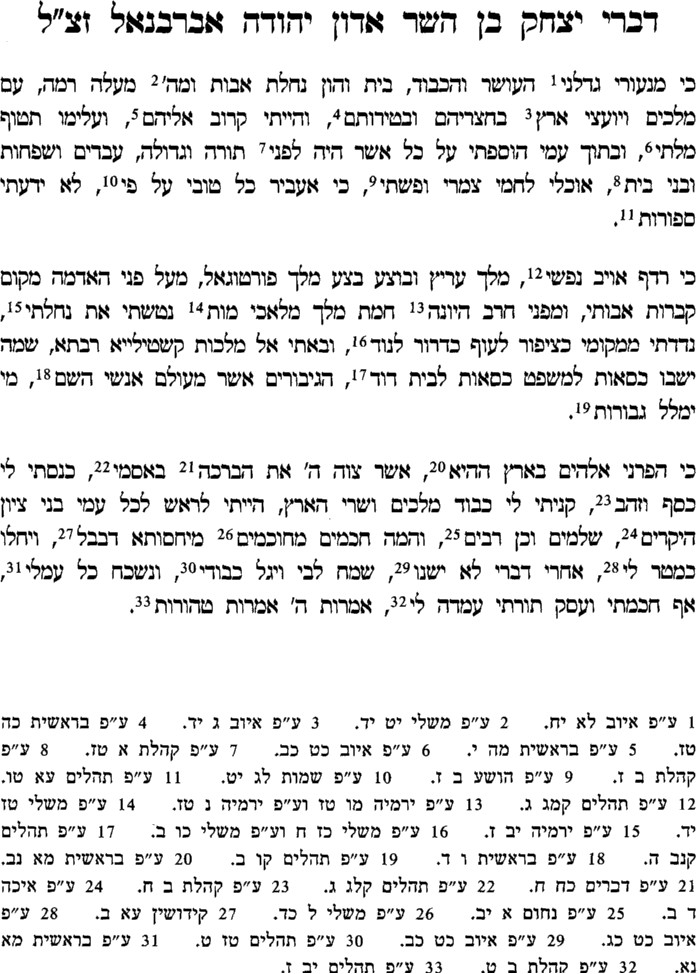 He rises in the court even lending huge sums to Isabella.  In general he is happy with the life and unaware of the worst yet to come.1/2/1492 Grenada falls and there is a peace that the Jews seem to be ok with. And out of the blue, Ferdinand issues expulsion order. Abrbanel pleads with him…even seems to compromise with $$ with him. He shifts blame to Isabella who engages Abarbanel in intense debate – Abarbanel tries t warn her like Neviim but she remained equally as stubborn (think of Hashem who put you into this state). In all this was the sneaky style of Ferdinand – to blame everyone else.  Jews have but three months to be out.  Some go to Portugal…to Navarre and to North AfricaHis family – to Italy. Abrbanel asked to convert like other leader – Avraham Senior who converted in the church f Santa Maria de Guadalupe sponsored by king, queen and Cardinal Mendoza. They tried to steal Abrabanel’s 1 year old GRANDSON but were caught. אברבנאל מלכים א הקדמהובשנה התשיעית שנת (ירמיהו ל"א י') מזר"ה ישראל, לכד מלך ספרד כל מלכו' גרנט"ה והעיר הגדולה גרנט"ה רבתי עם שרתי במדינות, ובחזקתו וגובה לבו חלף רוח ויאשם זו כחו לאלקיו, ויאמר עשו בלבו במה אתרצה לאלקי המאזרני חיל למלחמה? במה אקדם לקוני אשר נתן את העיר הזאת בידי? אם לא בהכניס תחת כנפיו העם ההולכים בחשך שה פזורה ישראל ולהשיב לדתו ואמונתו הבת השובבה, או להשליכם אל ארץ אחרת מעל פני לא ישבו עוד בארצי ולא יכונו לנגד עיני, ולכן יצא דבר המלך ודתו כדת מדי ופרס וכרוזא קורא בחיל, לכון אמרין כל משפחות בית ישראל כי תעברו במים תפלחון ותסגדון לאלקי הגוים טוב הארץ תאכלו כמונו היום ותשבו בארץ ותסחרוה, ואם תמאנו ומריתם ושם אלקי לא תזכירו ולאלקי לא איתיכון פלחין, קומו צאו מתוך עמי מארצות ספרד ומסיצילי"א מיוריק"א וסרדיניי"א אשר תחת ממשלתי, ובמשלש חדשים לא תשאר פרסה מכל אשר יקרא בשם יעקב ובשם ישראל יכונה בכל מדינות מלכותי. בעת היותי שם אני בחצר בית המלך יגעתי בקראי נחר גרוני דברתי אל המלך פעמים שלש במו פי אתחנן לו לאמר הושיעה המלך? למה תעשה כה לעבדיך? הרבה עלינו מהר ומתן זהב וכסף וכל אשר לאיש איש מבית ישראל יתן בעד ארצו, קראתי למאהבי רואי פני המלך לבקש על עמי ורוזנים נוסדו יחד לדבר אל המלך בכל עוז להשיב ספרי האף והחמה ואת מחשבתו אשר חשב על היהודים לאבדם, וכמו פתן חרש יאטם אזנו לא ישיב מפני כל, והמלכה עומדת על ימינו לשטנו הטתו ברוב לקחה לעשות מעשהו החל וגמור, יגענו ולא הונח לנו לא שלותי ולא שקטתי ולא נחתי ויבא רוגז, וישמע העם את הדבר הרע הזה ויתאבלו, ובכל מקום אשר דבר המלך ודתו מגיע אבל גדול ליהודים, ותהי חרדה גדולה צרה כמכבירה אשר כמוה לא נהייתה מיום גלות יהודה מעל אדמתו על אדמת נכר, ויאמרו איש אל אחיו חזק ונתחזק בעד דתינו ובעד תורת אלקינו, מקול מחרף ומגדף מפני אויב ומתנקם, אם יחיונו נחיה ואם ימיתונו ומתנו לא נחלל בריתנו ולא נסוג אחור לבנו ואנחנו נלך בשם ה' אלוקינו, וילכו בלא כח שלש מאות אלף רגלי העם אשר אנכי בקרבו מנער ועד זקן טף ונשים ביום אחד מכל מדינות המלך On Spanish expulsion – אברבנאל ירמיהו פרק ב 24בחדשה ימצאונה, הלא תראה שבאותו החודש נגזרה גזירה על דור המדבר ששם ימותו וליל ט' באב היה בו ביום נחרב בית ראשון בו ביום נחרב בית שני בו ביום נחרב אלכסנדריא קהל גדול מהיהודים שהיה שמה בו ביום נעשה גרוש אי קצה הארץ הנקר' אינגלה טיר"א ובו ביום נעשה גרוש צרפת בשנת כל"ה גרש יגרש אתכם מזה, וכמה עוד מהשמדות והגרושים היו בחודש ההוא לישראל ומה אוסיף עוד לדבר, והנה כשגזר מלך ספרד גרוש על כל היהודים אשר בכל מדינות מלכתו שיצאו כמשלש חדשים נשלם והיה יום היציאה ט' באב והוא לא ידע מזה הזמן דבר כאלו מן השמים הדריכוהו להגבלת הזמן הזה לקיים דבר הנביא שאמר בחדשה ימצאונה, לפי שהאומה פעמים תכונה בשם זכר להיות עם אחד ופעמים בלשון נקבה להיותה אומה נבדלת בעצמה, לכן בפסוק הזה כינה את ישראל בלשון זכר ובלשון נקבה וזהו פירוש הפסוק הזה על בוריו ועל אמתתו. ואפשר גם כן לפרש באות נפשה שאפה רוח לגנאי כלומר שישראל היה משולח לתאוותיו ולכן נתפתה ללכת אחרי אלקים אחרים שהם הבל ורוח ואין בהם ממש, ומפני זה תאנתה בחרבנ' מי ישיבנה כמו שפירשתי ולפי שאמר תאנתה מי ישיבנה בחדשה ימצאונה, לכן (כה) אמר אחריו מנעי רגלך מיחף וגרונך מצמאה רוצה לומר הנה ההולכים בגולה ילכו יחפים מבלי נעלים והם צמאים שלא יתנו להם מים לשתות ועתה הלא תפחדי מכל הרעה הזאת שובי אל אלקיך ובזה תנצלי מהגלות ותמנעי רגלך מהיות יחף וגרונך מהצמא. וי"ת מנעי רגלך מלאתחברא לעממיא ובתר פולחן טעוותהון איהך ואמר שהיה מרשעתם ג"כ שהיו משיבים על דבריו נואש רוצה לומר כבר התיאשתי מהתשובה לא כי אהבתי זרים ואחריהם אלך והם האלוהות שהיו עובדים, אבל כאשר יראו עצמם בגלות ושלא יצילום אלהיהם הנה יבשו ממעשיהםAnd the places they wentאברבנאל מלכים א הקדמהאל אשר היה שמה הרוח ללכת ילכו ויצא מלכם לפניהם ויי' בראשם, זה יאמר ליי' אני וזה יכתוב ידו לה', מהם הלכו למלכות פורטוגא"ל ולמלכות נבאר"ה הקרובים אליהם, והנה צרה וחשכה ואפלה מנודח ומצאום צרות רבות ורעות השוד והשבר והרעב והדבר, ומהם שמו בים דרך ונתיבה במים עזים, וגם יד ה' היתה בם להמם ולאבדם, כי רבים בני שוממה לעבדים ולשפחות נמכרו בכל גלילות הגוים, ורבים טובעו בים סוף צללו כעופרת במים אדירים, וגם מהם באו באש ובמים כי נשרפו האניות ותבער בם אש ה'. סוף דבר כל משפטיו הרעים איש לא נעדר אשר לחרב לחרב ואשר לשבי לשבי, והדביק ה' בהם את הדבר והיו לזעוה לכל ממלכות הארץ עד כי ספו תמו מן בלהות וישארו מעט מהרבה, וכמאמר אבותינו (במדבר י"ז כ"ח) הן גוענו אבדנו כלנו אבדנו, יהי שם ה' מבורך. גם אני אבחר דרכם דרך אניה בלב ים, ואני בתוך הגולה באתי עם כל ביתי הבנים בני והצאן צאני פה העירה נאפול"י ההוללה אשר מלכיה מלכי חסד הם, השנה הזאת שנת גרי"ם הייתם (שמות כ"ב כ'), ודברתי אל לבי אשר נדרתי אשלמה לפרש ספר מלכים אשר לא עשיתי עד כה, גם כי עת לעשות לה' לזכרון חרבן בית קדשנו ותפארתנו והגליות אשר עברו על אומתנו הכתובים בספר הזה, וכמו שאפרש בג"ה. הנה אם כן חיאל בית האלי בבנין יריחו בבכורו יסדה ובצעירו הציב דלתיה, ואני הגבר ראה עניי בצעיר הגליות והגרושים אשר עברו עלי, והוא הגלות הפרטי אשר לי ממלכות פורטוגא"ל יסדתי והתחלתי פירוש ארבעת הספרים האלה, ובבכור הגליות והעצום שבהם, הוא הגרוש המר והנמהר והשמד הגדול והנורא אכלנו הממנו גרשנו מהסתפח בספרד אשר כל שמעו תצלנה שתי אזניו, הצבתי דלתי הפירוש הזה והשלמתיו. וראיתי להקדים אל פירוש הספר הזה שתי הקדמות כוללות ומקיפות בעיני ספוריו:Brief Respite in Naples under kindness of Ferrante but Naples about to be attacked by French or Spanish – neither was good for the Jews. Ferrante Abdicates taking Abarbanel with him. Settles in Monopoli 7.5 years and writesPirkei Avos 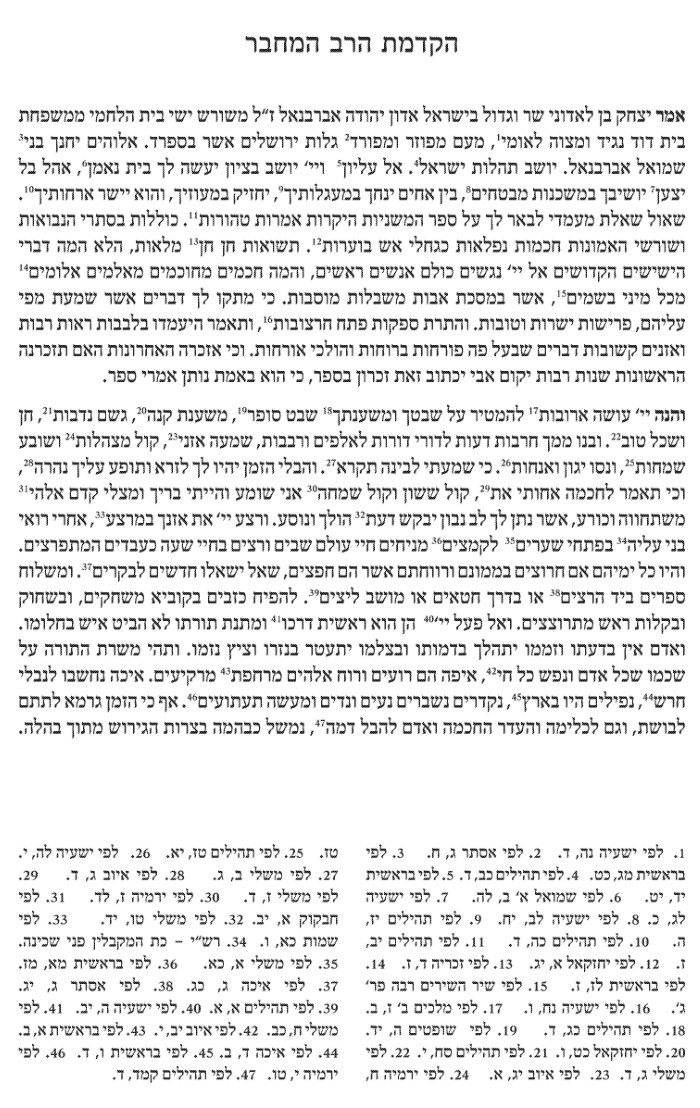 Writes with new messianic fervor == Believes in a Christian/Moslem Appocaplypse which he writes about extensively at turn of the century (1500/1501End of life trying to broker a life in Venice as Italians lose Spice route. He tries to work something out but is unsuccessful. Turns to his writing instead. Lessons of his life…